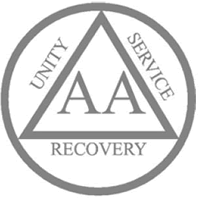 District 7 and 37 Treatment Center WorkshopAs part of our primary purpose we carry the message to treatment centers. This workshop is designed to help interested members of the fellowship learn the do’s and don’ts of taking meetings into the greater Vancouver area Treatment Centers. WHERE: The Lighthouse Bldg A,, 6415 E Mill Plain Blvd, Vancouver, WA 98661When : Saturday May 18th 7PM to 8:30PMCant make it? Email dist37treatment@area72aa.org orDist7treatment@area72aa,org and we will email you the info